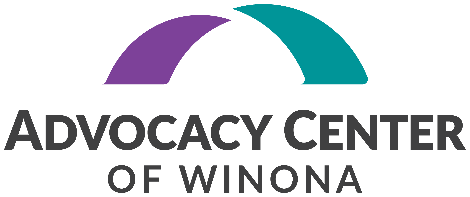 Name:  ___________________________________________________	Current Mailing Address: ____________________________________City: __________________________________  State: ________	Zip Code: _______________ Phone Number: _____________________  Preferred Email Address: _____________________	Current Employer: ______________________________________________________________	Is your volunteer time a requirement for a class or other community service? Yes: _____       No: ____If Yes, what is the volunteering for? ________________________________________________Instructor/Supervisor/s name, title, & contact information: __________________________________________________________________________________________________________School/Institution: ______________________________________________________________How many hours are required: _______________       Required completion date: ___________Are you interest in giving more hours than you are required to give?       Yes: ____     No:_____Please list specific days and times you are available to volunteer? _____________________________________________________________________________________________________We ask that our volunteers make a six-month, or longer, commitment. Are you able to make that commitment?  _____________________________________________________________What skills do you have that you think will be useful to Advocacy Center of Winona? _____________________________________________________________________________________ Have you completed advocacy training? ____________________________________________What training or experience do you have working with Human Services and/or Crisis/Support services? __________________________________________________________________________________________________________________________________________________________________________________________________________________________________Why are you interested in becoming of volunteer advocate for the Advocacy Center of Winona? __________________________________________________________________________________________________________________________________________________________________________________________________________________________________In your opinion, what causes abuse? ___________________________________________________________________________________________________________________________________________________________________________________________________________Briefly describe issues that may arise for children witnessing or experiencing domestic or sexual violence? ____________________________________________________________________________________________________________________________________________________________________________________________________________________________Include at least one work reference.  Do not include family members.1.  Name: ________________________________ Email: _______________________________Address/City/Zip: ______________________________________________________________Relationship: ______________________ How long have they known you? ________________2.  Name: ________________________________ Email: _______________________________Address/City/Zip: ______________________________________________________________Relationship: ______________________ How long have they known you? ________________3.  Name: ________________________________ Email: _______________________________Address/City/Zip: ______________________________________________________________Relationship: ______________________ How long have they known you? ________________I authorize the Advocacy Center of Winona to contact the above references.  I certify that the above information is true and verifiable to the best of my knowledge.  I also understand that all information contained within this application will remain confidential.  I understand that as part of the screening process for my application to volunteer, I will be required to complete and submit an authorization for a criminal history background check.Signature or typed name (e-signature): ____________________________Date: ____________